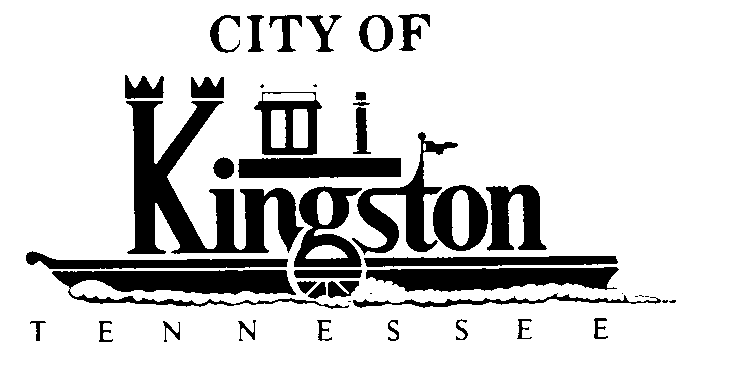 WORK SESSION - KINGSTON CITY COUNCILFEBRUARY 11, 2013, at 6:00 P.M.COMMUNITY CENTER – ROOM CA G E N D ACall to orderInvocation and pledgeDISCUSSION REGARDING THE FOLLOWING ITEMS:TDOT STP Funds